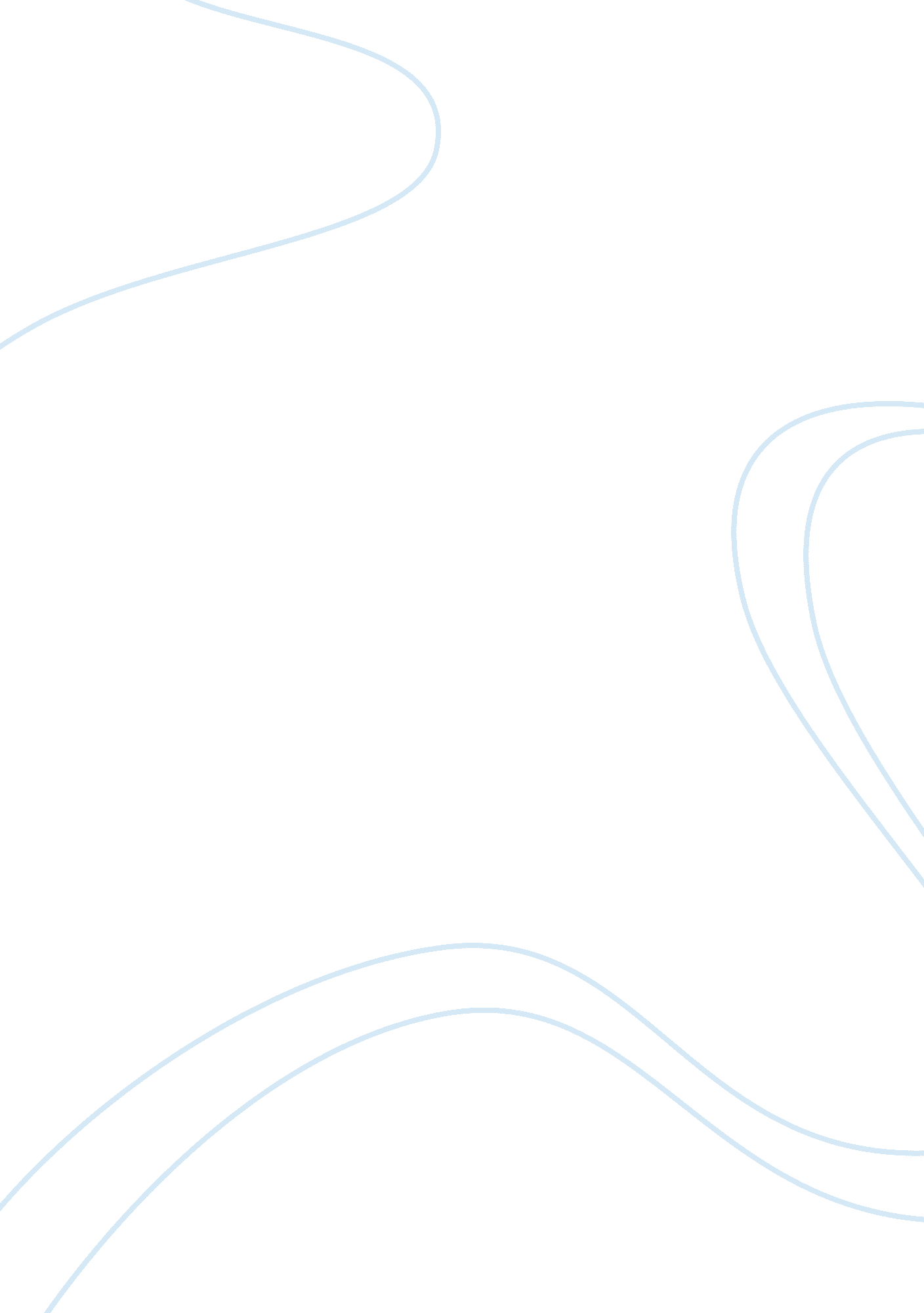 Reinforcement and recuperation framework from a disasterSociology, Communication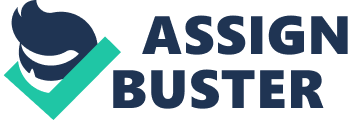 An essential recuperation from a disaster is to guarantee that the opportune individuals are around to help with repairs, screen restart and, by and large, help reestablish the operational status of the ranch. A condition of emergency is the last time it is important to push the revelation of the workforce to much of the time refresh the contact subtle elements of its staff, be that as it may, to indicate a particular point in case of a tempest. At the point when a fiasco happens, having a reinforcement and recuperation framework that essentially ensures its physical states, by and by won’t lessen it. It is basic to have a reinforcement plan and assention that meets an extensive variety of conditions, especially since it has been discovered that very nearly 80% of associations have a type of virtual system arrangement. At a little level, we will think about the leader of the data focus to address the glass dividers, and notwithstanding the fuel tanks of the generators, even the estimation of the entire square and furthermore the water supply are huge from one viewpoint. On the off chance that it arrives late for its inappropriate utilize, it ought to be utilized in the long haul. Prior to proceeding to keep running in the trap of the solid breeze, we should endeavor to get an invented arrange or invade the staff regardless, in the event that they demonstration or resolve once the square measure is come to. Associations are dynamically utilizing disseminated count for off-site fortification and disaster recuperation needs. As per a Taneja gathering, 29% of respondents ensure their data in the cloud and 58% arrangement to exchange their cloud protection in just six or two years. The certainties demonstrate that the cloud exhibits a legitimate support and a recuperation assention when typhoons or other cataclysmic occasions pull in fortifications in the introduction. Be that as it may, why have different associations not begun utilizing the cloud to get data fortifications? As indicated by the 2012 Disaster Recovery Index, data recuperation (68 percent) and security dangers (45 percent) were the best purposes behind US associations. UU. They cease from utilizing the cloud to reinforce and recuperate fiascos. As associations keep on moving to the cloud, many receive the cream system, keeping up enough data and remaining exercises inside the four divisions of their server ranches. Compared to the past two years, in the structures – Just or in the cloud – the correct assentions for the result of the association are falling, while the hybrid associations are at the best, outside the blue army of the two past transport systems. While the objective is to have a 99. 995% uptime, running a server cultivate implies getting ready for the catastrophe and requires a debacle recuperation plan, paying little respect to whether it is progressed or typical. Two of the most famous occasions that a server ranch can discover is an office that is excessively hot or excessively chilly, which will influence exercises. The two conditions can harm bolster groups and each requires diverse methodology to manage the conditions. What numerous individuals don’t believe is that different kinds of debacles require distinctive essentials for staff. Unmistakable disasters require different individual needs. Recuperation in a dynamic site implies that all help hardware and data is open in case of catastrophes, which makes the recuperation strategy less requesting. In July 2002, President Bush endorsed the National Security Strategy as a structure for national endeavors to maintain a strategic distance from and respond to severe mental exercises. Beginning in 2003, the DHS Internal Preparation Office (ODP, once in the previous Department of Justice) introduced the Urban Areas Security Initiative as an element of the National Security Strategy. Towards the finish of 2003, President Bush passed the National Security Approval Act for financial year 2004, which continued and stretched out the UASI to a subsidizing level of over $ 4 billion. Seven urban districts were endorsed for financing in 2003, and this figure was created until the 50th of 2004. For 2005, DHS included seven new UASI structures while, without open illumination, it suspended financing for seven urban regions that they were bolstered in 2004. The distinctions of financial strategy were critical and were made in the 2005 monetary year. 